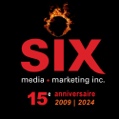 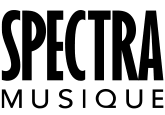 Térez Montcalm
Step Out – Le nouvel album à paraître le 16 février via Spectra Musique

EN SPECTACLE
16/02 – Repentigny – Théâtre Alphonse-Desjardins
02/03 - Sainte-Thérèse - Cabaret BMO
19/04 - Lévis – L’Anglicane
20/04 - Vanier – La Chapelle Spectacle
01/11 - Saint-Hyacinthe - Cabaret André GagnonMontréal, février 2024 – Après une beaucoup trop longue absence sur disque, la grande Térez Montcalm fera paraître son nouvel album Step Out, réalisé par Régis Ciccarelli, le 16 février via Spectra Musique. Mêlant avec grâce le rock, le folk et le jazz, Térez Montcalm fait partie du cercle fermé des chanteuses qui possèdent une signature vocale, sa voix rocailleuse étant reconnaissable entre toutes. Chaque album est l'occasion pour Térez de se mettre au défi de se réinventer. Sur Step Out, elle se replonge, avec une approche moderne, dans la musique Soul/ R’n’B qu'elle affectionne particulièrement. Des perles comme « J’attendrai » - version française de l’immortelle « I’ll Be There » – côtoient des relectures de classiques comme « Be My Baby », « She’s Not There » ou encore « Trouble », en plus de cinq chansons originales par Térez Montcalm et Jean-Frédéric Messier.Pendant plus de trois ans, Térez a travaillé dans cette direction avec la complicité du réalisateur Régis Ceccarelli et de ses musiciens dont le guitariste Jean Marie Ecay, partenaire de longue date ainsi que Laurent Vernerey (basse) et Nicolas Viccaro (batterie), avec lesquels elle a pris un malin plaisir à brouiller les pistes et les partitions à la recherche de nouvelles vibrations tout en gardant son énergie intacte.Après avoir démarré sa carrière il y a bientôt 30 ans, Térez Montcalm a reçu l'appel de l'Europe et a continué son chemin outre atlantique pendant près de 15 ans. Elle a amorcé en 2007 un virage vers le Jazz avec l'album Voodoo, unanimement salué et vendu à plus de 150 000 copies. Ont suivi 4 albums produits par Universal Jazz France qui lui ont donné une notoriété qui ne se dément pas. Quand on l'aime une fois on l'aime pour toujours ! Son retour au Québec pour ses 30 ans de carrière est très attendu et Step Out annonce de passionnantes nouvelles aventures !STEP OUT TRACKLISTINGStep OutShe’s Not there
J’attendrai
Holding On
Be My Baby
Lady Day and John Coltrane
Seul sur son étoile
Drive To New York City
Better Lie
Trouble
This is the Day
Love Birds
T'en vas pas comme ça
SkyReach Out I’ll Be There
Be My Baby (up tempo)CRÉDITS Térez Montcalm: VoixGuitare : Jean Marie EcayBasse : Laurent VernereyBatterie : Nicolas Viccaro
Philippe Georges - TromboneRéalisation: Régis CeccarelliEnregistré, mixé, mastérisé au Studio Labomaticpar Dominique Blanc-Francard.
Source : Spectra Musique
Info : Simon / Patricia
